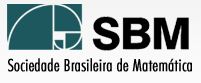 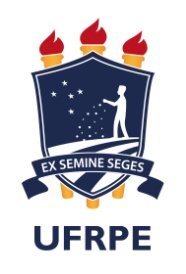 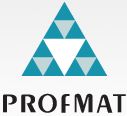 MESTRADO PROFISSIONAL EM MATEMÁTICA EM REDE NACIONAL - PROFMATUNIVERSIDADE FEDERAL RURAL DE PERNAMBUCODEPARTAMENTO DE MATEMÁTICAÀ Coordenação do PROFMAT/UFRPE.         Eu,_____________________________________________,CPF____________________; discente regularmente matriculado(a) no Programa de Mestrado Profissional em Matemática em Rede Nacional – PROFMAT/UFRPE, ingressante do ano de 20____, atualmente orientado(a) pelo(a) Prof(ª). Dr(ª) _____________________________________________, venho por meio deste solicitar ao CCD a mudança de orientação, que passará a ser exercida pelo(a) Prof(ª). Dr(ª) ________________________________________________.O motivo de minha solicitação deve-se ao(à): ___________________________________________________________________________________________________________________________________________________________________________________________________________________________________________________________________________________________________________________________________________________.Recife,______ de _______________ de ________.___________________________________Assinatura do(a) DiscenteDe acordo:____________________________  			       ____________________________ Assinatura do(a) Orientador(a) Atual		                   Assinatura do Orientador(a) Proposto(a)SOLICITAÇÃO DE MUDANÇA DE ORIENTADORPara uso da Coordenação:Para uso da Coordenação:Deferido (  )                      Indeferido (  )____ª Reunião do CCD/PROFMATRealizada em _____/____/________